Dodatek ke smlouvě o spolupráciSmluvní strany:a) Agentura, vykonávající práva výkonných umělců, jejichž umělecké výkony jsou vytvářeny a veřejně provozovány: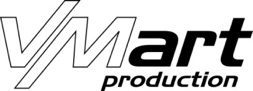 VM ART production, s. r. o. zastoupena jednatelem Michalem Kindlemzapsáno u Městského soudu v Praze, oddíl C, vložka 277570Duškova 1041/20, Praha 5, 150 00IČO: 06178138, DIČ: CZ06178138ab) Pořadatel: Kulturní zařízení města JičínaJičín, Valdické Předměstí, Husova 206IČO: 13584430, DIČ: CZ 13584430I. 1.1. Agentura a pořadatel se společně dohodli na změně termínu koncertu Kamil Střihavka a The Leaders Acoustic Band! z 7. 12. 2020 na náhradní termín 22. 4. 2021.II.2.1 Důvodem tohoto přesunu je mimořádné opatření, které vydalo Ministerstvo zdravotnictví k ochraně obyvatelstva a prevenci nebezpečí vzniku a rozšíření onemocnění COVID-19 způsobené novým koronavirem SARS-CoV-2.III.3.1 Smluvní strany shodně prohlašují, že si tento Dodatek před jeho podepsáním přečetly, že je uzavírán po vzájemném projednání podle jejich pravé a svobodné vůle určitě, vážně a srozumitelně, což stvrzují svými podpisy.3.2 Ostatní ustanovení Smlouvy zůstávají beze změn.3.3 Tento Dodatek je vypracován ve dvou vyhotoveních, z nichž každá strana obdrží jedno vyhotovení. 3.4 Dodatek je platný a účinný dnem jeho uzavření.V Praze				V Jičíně			__________________________________________